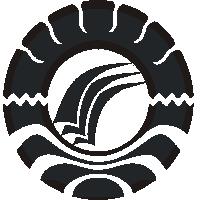 SKRIPSIPENINGKATAN HASIL BELAJAR IPA MELALUI METODE INKUIRI PADA SISWA KELAS IV SD NEGERI MARADEKAYA 2 KOTA MAKASSARMILA ASTUTI. RAIS                       PROGRAM STUDI PENDIDIKAN GURU SEKOLAH DASAR                                                                                                              FAKULTAS ILMU PENDIDIKAN                                                                                                                 UNIVERSITAS NEGERI MAKASSAR                                                                                                                           2012